                                                  СЛУЖБЕНИ   ГЛАСНИК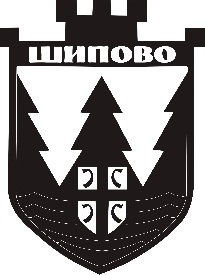                    ОПШТИНЕ   ШИПОВО             На основу члана 21. став 2. Закона о заштити лица која пријављују корупцију ("Службени гласник Републике Српске", бр. 62/17), члана 59. став 1. тачка 21. и члана 82. став 3. Закона о локалној самоуправи ("Службени гласник Републике Српске", бр. 97/16) и члана 67. Статута општине Шипово ("Службени гласник општине Шипово", бр. 12/17, Начелник општине Шипово, дана 20.12.2017.године доносиУ П У Т С Т В ОО ПОСТУПАЊУ СА ПРИЈАВОМ КОРУПЦИЈЕ И ОБЕЗБЈЕЂЕЊУ ЗАШТИТЕ ЛИЦА КОЈА ПРИЈАВЉУЈУ КОРУПЦИЈУ У ОПШТИНСКОЈ УПРАВИ  ШИПОВО	I ОПШТЕ ОДРЕДБЕЧлан 1.	Овим упутством уређују  се питања подношења, пријема и евидентирања пријаве корупције, поступање са  пријавом  корупције,  заштита  права  пријавиоца  корупције,  права  и  обавезе  Начелник општине  (у даљем тексту: Начелник општине) и запослених у Општинској управи општине Шипово (у даљем тексту: Општинска управа) у вези са пријавом корупције, одлучивање по пријави корупције  као и  друга  питања  која  су  од  значаја  за  пријаву  корупције  и  заштиту  права пријавиоца корупције у Општинској управи.Члан 2. 	Правно уређивање поступка подношења и рјешавања пријава корупције треба да осигура законит и ефикасан рад службеника и других запослених у Општинској који су укључени у овај процес као и предузимање мјера на побољшању организације и рада Општинске управе, у складу са законом, потребама и интересима грађана и других корисника њених услуга.	Уређивање јасне процедуре и одговорности треба да гарантује сваком пријавиоцу корупције да ће његова пријава бити адекватно размотрена и да ће о исходу бити обавијештен у законом предвиђеном року.Члан 3.	Ово упутство примјењују сви запослени у Општинској управи у свим случајевима сумње на појаву корупције или у случајевима када долазе до докумената или сазнања у вези са пријавом корупције у Општинској управи.	Запослени у Општинској управи дужни су да, у складу са Законом о заштити лица која пријављују корупцију (у даљем тексту: Закон) и овим упутством предузму све потребне мјере у циљу заштите идентитета и интегритета пријавиоца.	II ПРИЈАВА КОРУПЦИЈЕЧлан 4.	Пријава корупције је, у складу са Законом, писмено или усмено обавјештење које садржи податке о чињењу или нечињењу Начелника општине, начелника одјељења или служби  или других лица  запослених  у Општинској управи,  злоупотребом службених овлашћења или службеног положаја у приватне сврхе, у циљу стицања противправне имовинске користи или било које друге користи за себе или другога.Члан 5.	Пријава корупције се може поднијети у форми писаног или усменог обавјештења. 	У форми писаног обавјештења, пријава се може поднијети на прописном обрасцу који је у прилогу овог упутства и чини његов саставни дио. 	Изузетно од става 2. овог члана, пријава која није поднијета у форми прописаног обрасца обавезно ће се узети у разматрање уколико садржи све прописане елементе предвиђене овим упутством.Члан 6.	Да би могла бити процесуирана, пријава корупције треба да садржи:	- опис чињења или нечињења које по мишљењу пријавиоца представља корупцију,	- чињенице  и  околности  на  основу  којих  пријавилац  сумња  да  је  покушана  или извршена корупција у Општинској  управи,	- податке о пријавиоцу са његовим потписом.	Пријава садржи и податке о запосленом у Општинској управи за кога постоји сумња да је извршио корупцију, уколико пријавилац има информације о томе у тренутку подношења пријаве.	Уз пријаву, пријавилац доставља и материјалне доказе из којих произилази сумња да је покушана или извршена корупција у Општинској управи, уколико је у посједу таквих доказа.Члан 7.	Пријава корупције може да се подносе на један од сљедећих начина:	- доставом писмена путем поште на адресу Општинске управе или непосредно предајом писмена у писарници Општинске управе,	- убацивањем писмена у посебно сандуче за пријаву корупције које се налази у просторијама Општинске управе на инфо пулту,	- путем електронске поште на email адресу: nacelnik@sipovo.net- путем посебног линка на званичној интернет страници општине, на стандардном електронском обрасцу,	- усмено на записник код овлашћеног службеника за  пријем пријаве корупције, у складу са овим упутством.Члан 8.	Уколико пријаву корупције доставља поштом, на коверти којом се доставља пријава корупције, пријавилац означава да се односи на пријаву корупције те да исту може отворити само овлашћено лице за поступање по пријави. 	На полеђини коверте пријавилац не мора да исписује своје личне податке, изузев уколико то није захтјев посебног прописа о достављању.Члан 9.	Сандуче за пријаву корупције које се налази у просторијама Општинске управе обезбјеђује се бравом за закључавање и мора бити јасно исписан текст: "ПРИЈАВА КОРУПЦИЈЕ".	Овлашћени службеник је дужан да најмање једном седмично прегледа сандуче за подношење пријава корупције, у складу са овим упутством.Члан 10.	Пријаву у форми усменог обавјештења пријавилац подноси усмено на записник код овлашћеног службеника.	Записник из става 1. овог члана сачињава се у два примјерка тако да се један примјерак предаје пријавиоцу, а други примјерак задржава овлашћени службеник ради даљег поступања, у складу са овим упутством.Члан 11.	Приликом сачињавања записника о пријави корупције, овлашћени службеник упознаје подносиоца пријаве са одредбама Закона о врстама пријава и о другим околностима да би несумњиво утврдио да ли се пријава односи на сумњу на корупцију у Општинској управи или у некој другој организацији или институцији. 		Уколико овлашћени службеник установи да је у питању сумња на корупцију у некој другој организацији или институцији, упутиће пријавиоца да тамо поднесе пријаву, уз поуку о могућим начинима подношења пријаве.Члан 12.	Овлашћени службеник у записник о пријави корупције уноси пословни број и датум сачињавања записника, податке о пријавиоцу и начину утврђивања идентитета те изјаву пријавиоца да је упознат са одредбама Закона о врстама и садржају пријава корупције те о врстама заштите и његовом праву да изабере врсту заштите.	Изјава подносиоца пријаве корупције уноси се у записник на начин како то излаже подносилац пријаве, с тим што ће овлашћени службеник прије давања изјаве, подносиоца упутити да опише чињење или нечињење које представља корупцију уз навођење чињеница и околности на основу којих пријавилац сумња на покушај или настанак корупције у Општинској управи као и податке о запосленим, ако су му познати а за које постоји сумња на корупцију.	У записник се уноси попис доказа које прилаже пријавилац (уколико постоје) односно опис доказа које он није могао прибавити али му је познато гдје се налазе.	Записник о пријави корупције потписују пријавилац корупције и овлашћени службеник, а један примјерак записника уручује се пријавиоцу корупције.	III ЕВИДЕНТИРАЊЕ ПРИЈАВЕЧлан 13.	Евидентирање пријава корупције, у складу са Законом и овим упутством, има третман евидентирања повјерљиве поште којим се штити садржај пошиљке и идентитет и интегритет пошиљаоца, у складу са правилима канцеларијског пословања у Општинској управи.Члан 14.	Код пријема поште у писарници Општинске управе, у случају када је на коверти или омоту назначено да се односи на пријаву корупције, иста се не смије отварати, него се само на коверат оставља отисак пријемног штамбиља Општинске управе са бројем приспјеле пошиљке.	Пошиљка из става 1. овог члана се, без одлагања,  путем посебне интерне доставне књиге доставља овлашћеном службенику за поступање по пријави уз третман повјерљиве поште, у складу са општим актом којим се уређује канцеларијско пословање у Општинској  управи.Члан 15.	Уколико је пријава корупције предата непосредно у писарниицу Општинске управе, без коверте или омота, те запослени на пријему поште утврди да је ријеч о пријави корупције тек увидом у пријаву приликом протоколисања, дужан је да поднесену пријаву, без одлагања. достави овлашћеном службенику за поступање по пријави, уз службену забиљешку у којој ће навести на који начин је пријава поднесена и ко је упознат са садржајем пошиљке и идентитетом подносиоца, уз евидентирање на начин предвиђен чланом 14. овог упутства.Члан 16.	У случају да на  коверти  или  омоту  није  означено  да  се  пошиљка  односи  на  пријаву корупције, те запослени у писарници при прегледу поште то утврди тек након отварања коверте или омота, коверту ће затворити и без одлагања доставити овлашћеном службенику за поступање по пријави, уз службену забиљешку у којој ће навести ко је пошту отварао и ко је упознат са садржајем пошиљке и идентитетом подносиоца, уз евидентирање на начин предвиђен чланом 14. овог упутства.Члан 17.	Сандуче за пријаву корупције отвара овлашћени службеник у присуству службеника за односе са јавношћу, о чему саставља службену забиљешку коју заједно потписују. 	Пријаву корупције, преузету на начин уређен ставом 1. овог члана, пријаву састављену у форми записника као и друге пријаве које му буду достављене у складу са правилима канцеларијског пословања, овлашћени службеник евидентира у свом попису аката  који му је додијељен из писарнице на почетку календарске године (издвојени бр.-1), ако општим актом о канцеларијском пословању у Општинској управи није другачије прописано.Члан 18.	Евидентирање пријаве корупције која је достављена путем електронске поште или посебног линка на званичној интернет страници општине, врши службеник који има приступ и који администрира/евидентира електронску пошту упућену Начелнику општине односно Општинскј управи, у складу са општим актом којим се уређује канцеларијско пословање у Општинској управи и исту доставља у рад овлашћеном службенику.	IV ОВЛАШЋЕНО ЛИЦЕ ЗА ПОСТУПАЊЕ ПО ПРИЈАВИЧлан 19.	Овлашћено лице за поступање по пријави корупције је службеник који у Општинској управи обавља послове управљања људским ресурсима (овлашћени службеник).Члан 20.	Овлашћени службеник из члана 19. овог Упутства има посебне одговорности: 	- да врши промоцију одредби Закона о заштити лица која пријављују корупцију и овог упутства,	- да редовно информише Начелник општине о питањима из дјелокруга рада,	- да сарађује са тијелима у Општинској  управи која су образована у сврху превенције корупције,	- да, користећи своја најбоља знања и искуства, савјесно, независно и непристрасно испита све наводе из пријаве, по потреби прибави додатне доказе, састави извјештај за сваки појединачни случај и Начелнику општине предложи доношење законите одлуке по пријави,	- да са посебним опрезом води рачуна о заштити идентитета пријавиоца, а лица која су упозната са идентитетом пријавиоца упозори на обавезу чувања и заштите идентитета пријавиоца, изузев уколико такву заштиту пријавилац не жели, по његовој изричитој изјави,	- да обавља и друге послове који су овим упутством повјерени овлашћеном службенику.Члан 21.	Уколико  овлашћени службеник  из  било  којег  разлога  није  у  могућности  да извршава права и обавезе које произлазе из овог упутства, Начелник општине доноси рјешење којим овлашћује другог запосленог у Општинској управи да извршава права и обавезе овлашћеног службеника.	У случају из става 1. овог члана, овлашћени службеник мора имати завршен правни факултет или еквивалент који се вреднује са најмање 240 ЕЦТС бодова.	V ПОСТУПАЊЕ ПО ПРИЈАВИЧлан 22.	Запримљене пријаве корупције овлашћени службеник рјешава хронолошким редослиједом, како су пристигле.	Овлашћени службеник и по службеној дужности прикупља што више податка и доказа који ће му помоћи у испитивању навода из пријаве. 	Службеници и други запослени у Општинској управи дужни су да сарађују са овлашћеним службеником као и да му дају податке и информације којима располажу а које се односе на предметну пријаву као и да му пружају другу врсту помоћи за рјешавање пријаве.Члан 23.	Уколико се пријава корупције односи на Начелника општине, те уколико су испуњени услови за поступање по пријави, у складу са Законом и овим упутством, овлашћени службеник ће такву пријаву службеним путем доставити Начелнику општине на изјашњење, при чему се идентитет подносиоца пријаве неће откривати.	Овлашћени службеник ће подносиоца пријаве писаним путем обавијестити о изјашњењу Начелника општине поводом навода у пријави.	Уколико се пријава корупције односи на овлашћеног службеника, пријава се доставља непосредно Начелнику општине који ће одредити другог службеника који ће по пријави поступати.Члан 24.	Уколико пријавилац у пријави није навео личне податке, предмет формиран по таквој пријави се архивира, уз службену забиљешку да се по пријави није могло поступати из разлога непотпуности, ако овим упутством није другачије предвиђено.	Изузетно од става 1. овог члана, уколико садржај пријаве јасно упућује на покушај или постојање корупције уз навођење или прилагање доказа, без обзира што не постоје лични подаци пријавиоца, овлашћени службеник ће предузети могуће мјере у циљу утврђивања потпуног чињеничног стања и, у зависности од тога и других околности, предложити предузимање одговарајућих мјера.Члан 25.	Овлашћени службеник задужен са предметом формираним по пријави корупције испитује  да ли је пријава потпуна.	Уколико пријава није потпуна, овлашћени службеник позива пријавиоца да исту допуни у примјереном року, уз упозорење да ће у супротном пријава бити одбачена као непотпуна.Члан 26.	Уколико пријава буде одбачена као непотпуна, пријавилац може накнадно поднијети нову пријаву у складу са овим упутством само ако је ријеч о новим доказима који нису били познати у вријеме подношења претходне пријаве.Члан 27.	Уколико је пријава корупције комплетирана и садржи све потребне елементе за даљи поступак, овлашћени службеник испитује основаност навода у пријави и доставља је на изјашњење запосленом у општинској управи за којег је у пријави изнесена сумња да је извршио корупцију, уз остављање примјереног рока.	Пријава на изјашњење из става 1. овог члана доставља се у форми службеног акта уз који је приложена копија пријаве корупције, с тим да на копији нису видљиви лични подаци пријавиоца корупције.Члан 28.	Овлашћени службеник може, уколико сматра да је то потребно ради разјашњења одређених навода у пријави  или евентуалног прикупљања додатних доказа, од пријавиоца затражити додатна појашњења, податке и евентуалне доказе о наводима у пријави које он доставља овлашћеном службенику, уколико му је познато или их посједује.Члан 29.	Овлашћени службеник, након што свестрано испита основаност навода у пријави, о томе сачињава извјештај у писаној форми, који доставља Начелнику општине.	Уколико је потребно у циљу заштите идентитета пријавиоца, у извјештају ће се навести ознака „нн“ или иницијали имена и презимена пријавиоца.	Извјештај из става 1. овог члана садржава опис пријаве, кратак садржај предмета коруптивног дјела, сумњу на починиоца дјела, коришћени метод у утврђивању чињеничног стања, утврђено чињенично стање са приједлозима мјера или одлука које би у предметном случају требало донијети.	VI ОДЛУЧИВАЊЕ ПО ПРИЈАВИЧлан 30.	Приједлоге мјера и одлука поводом пријаве корупције подноси овлашћени службеник у свом извјештају из члана 29. овог упутства.	Приједлози могу бити сљедећи:	- одбацивање пријаве због непотпуности,	- одбијање пријаве из разлога што чињење или нечињење које се ставља на терет не представља коруптивно дјело,	- одбијање пријаве као неосноване (због непостојања доказа),	- прослеђивање пријаве надлежном органу уколико постоји сумња да пријављено чињење или нечињење има обиљежја кривичног дјела,	- предузимање конкретних мјера и активности за елиминисање акта или понашања које је утврђено као штетна посљедица радње починиоца коме је стављена на терет,	- предузимање конкретних мјера и активности за уклањање акта, чињења или нечињења које је утврђено као штетна посљедица којом се угрожава право или интерес пријавиоца и са њим повезаних лица,	- предузимање додатних мјера и активности за обезбјеђење заштите и остваривања права пријавиоца корупције,	- покретање поступака за утврђивање дисциплинске и материјалне одговорности запосленог у Општинској управи за кога постоје основи сумње да је извршио корупцију.	Приједлози одлука из става 2. овог члана које даје овлашћени службеник морају бити детаљно образложени.Члан 31.	Начелник општине одлучује о поступању по пријави корупције након што заприми извјештај и приједлог одлуке из члана 29. овог упутства.	Приликом разматрања извештаја и приједлога одлука, Начелник општине може одлучити:	- да затражи додатна образложења и податке, уколико налази да одређене чињенице нису довољно јасно и недвосмислено утврђене или да не упућују на приједлоге који су дати у извјештају,	- да прихвати предложене одлуке и мјере,	- да другачије одлучи у односу на предложене одлуке и  мјере уколико образложено налази да постоје оправдани разлози да се другачије одлучење у односу на дати приједлог.	Одлука Начелника општине по пријави корупције је коначна.Члан 32.	Коначна одлука или обавјештење о исходу поступка по пријави корупције доставља се подносиоцу пријаве у року од осам дана од дана окончања поступка по пријави.	VII ПОСЕБНЕ ОДРЕДБЕ О ЗАШТИТИ ПРИЈАВИОЦА КОРУПЦИЈЕЧлан 33.	Пријавилац корупције, од тренутка подношења пријаве као и све вријеме трајања поступка и након окончања поступка, ужива право на заштиту идентитета и заштиту права и интереса која му припадају као запосленом у Општинској управи.	На основу тога што је поднио пријаву на сумњу корупције која је провјером установљена као основана, пријавилац корупције не може сносити никакве негативне посљедице нити му се по том или сличном основу смије дирати у његова права и интересе уључујући и са њим повезана лица.Члан 34.	Пријавилац корупције који сматра да му је одређено право умањено или укинуто или да трпи неке негативне посљедице и при томе сматра да је  то умањење или укидање права или трпљење негативних посљедица повезано са пријавом корупције, има право да се посебним захтјевом обрати Начелнику општине и затражи успоставу права или стања које је било прије наступања негативних посљедица.	Начелник општине уколико установи да је захтјев и разлози пријавиоца корупције основан, без одлагања ће донијети акт или предузети друге мјере којима ће успоставити  права пријавиоца, у складу са законом и другим прописима.	VIII ОДГОВОРНОСТ ЗА ПРИМЈЕНУ УПУТСТВАЧлан 35.	За примјену овог упутства непосредно су одговорни Начелник општине, начелници одјељења и служби, секретар Скупштине општине, овлашћени службеник одређен овим упутством или посебним рјешењем Начелнику општине, запослени у Општинској управи који раде на пословима у писарници, запослени који раде на пријему и дистрибуцији службене поште као и други запослени који на било који начин дођу до података или информација које су предмет уређивања овим упутством.Члан 36.	Неовлашћено откривање идентитета пријавиоца корупције, изношење или проношење било којих лажних вијести у вези са поступком поводом пријаве корупције или предузимање било каквих радњи које би могле угрозити редован рад и пословање за вријеме спровођења поступка по пријави, сматраће се тежом повредом радних дужности, у складу са законом и општим актом којим се уређује дисциплинска и материјална одговорност запослених у Општинској управи.	IX ПРЕЛАЗНЕ И ЗАВРШНЕ ОДРЕДБЕЧлан 37.	У року од 30 дана од дана ступања на снагу овог упутства овлашћени службеник ће осигурати да се у просторијама Општинске управе постави сандуче за пријем пријава корупције, у складу са чланом 9. став 1. овог упутства.Члан 38.	У року од 30 дана од дана ступања на снагу овог упутства  администратор информационог система  ће, за пријаву корупције, осигурати постављање линка/банера на званичној интернет страници општине, са информацијом да идентитет пријавиоца остаје заштићен у складу са Законом и овим упутствоЧлан 39.	Ово упутство ступа на снагу осмог дана од дана објављивања у "Службеном гласнику Општине Шипово ".Број: 01-022-589/17					          НАЧЕЛНИК ОПШТИНЕДатум,	 18.12.2017. године								      	Милан Ковач,с.р.___________________________________________________________________________Образац: ПРИЈАВА КОРУПЦИЈЕ(члан 5. ст.2. Упутства)__________________________________________					                     (име и презиме)__________________________________________	         (адреса: мјесто, улица и број)__________________________________________	           (број телефона, Е-mail)  НАЧЕЛНИК ОПШТИНЕ   ШИПОВО	ПРЕДМЕТ: Пријава корупције	Пријава се односи на ___________________________________________________________________				         ( име и презиме службеника-ако је познат, радња или акт који је познат подносиоцу пријаве корупције и сл.)	ПРИЈАВА КОРУПЦИЈЕ:	Опишите конкретне околности, чињење или нечињење службеника и других особа у чијем понашању сумњате да постоје елементи корупције! (Конкретно: понашање или радња са којом сте упознати, мјесто и вријеме радње, број и датум акта (ако постоји), рад службеника и сл.).	ПРИЛОЗИ:	Наведите све прилоге/доказе  које достављате уз пријаву (ако их има). Ако знате гдје постоје докази, молимо у прилогу наведите!	ОДГОВОР ДОСТАВИТИ:  □ лично	□ поштом	□ Е - mail    (означити)   У ____________, ___________		                       _____________________                                              (мјесто)	                          ( датум )			                                                                                                                  (читак потпис подносиоца пријаве)  	На основу члана 82. став (3) Закона о локалној самоуправи (''Службени гласник РС'', бр:97/16), члана 15. Правилника о начину и роковима вршења пописа и усклађивања књиговодственог стања са стварним стањем имовине и обавеза Општине Шипово (''Службени гласник Општине Шипово'', бр:16/17) и члана 67. Статута Општине Шипово (''Службени гласник Општине Шипово'', бр:12/17), Начелник Општине Шипово, донио је:РЈЕШЕЊЕО ФОРМИРАЊУ ЦЕНТРАЛНЕ ПОПИСНЕ КОМИСИЈЕФормира се Централна пописна комисија у саставу:а) МИЛЕНКО ТРИВУНЧИЋ, предсједник,а1) Зоран Дакић, замјеник предсједника,б) РАДОСЛАВ ТРИВУНЧИЋ, члан,б1) Рајко Вујнић, замјеник члана,в) СРЕТО ДАКИЋ, члан,в1) Дарко Антић , замјеник члана.Централна пописна комисија има обавезу да сагледа комплетан попис и сачини Елаборат о попису имовине и обавеза Општине Шипово за 2017.годину у складу са Одлуком о попису имовине и обавеза Општине Шипово за 2017.годину (''Службени гласник Општине Шипово'', бр:18/17)Ово рјешење објавити у ''Службеном гласнику Општине Шипово''.Број: 01-022- 561/17                                                       НАЧЕЛНИК ОПШТИНЕДатум: 30.11.2017.године                                               Милан Ковач с.р._________________________________________________________________________На основу члана 82. став (3) Закона о локалној самоуправи (''Службени гласник РС'', бр:97/16), члана 15. Правилника о начину и роковима вршења пописа и усклађивања књиговодственог стања са стварним стањем имовине и обавеза Општине Шипово (''Службени гласник Општине Шипово'', бр:16/17) и члана 67. Статута Општине Шипово (''Службени гласник Општине Шипово'', бр:12/17), Начелник Општине Шипово, донио је:РЈЕШЕЊЕО ФОРМИРАЊУ КОМИСИЈЕ ЗА ПОПИС СТАЛНИХ МАТЕРИЈАЛНИХ СРЕДСТАВА-НЕПОКРЕТНЕ ИМОВИНЕ (ГРАЂЕВИНСКИ ОБЈЕКТИ, ЗЕМЉИШТЕ, ПУТЕВИ, УЛИЦЕ, ТРОТОАРИ, ЈАВНА РАСВЈЕТА, СПОМЕНИЦИ, МОСТОВИ, ТРГОВИ И ОСТАЛО1.Формира се Комисија за попис сталних материјалних средстава-непокретне имовине (грађевински објекти, земљиште, путеви, улице, тротоари, јавна расвјета, споменици, мостови, тргови и остало) у саставу:а) ЖИВКО МАЛЕШЕВИЋ, предсједник,а1) Дарко Антић ,замјеник предсједника,б) МИЛОРАД КАУРИН, члан,б1) Невенка Црепуља-Тешић, замјеник члана,в) МИОДРАГ РАДИЋ, члан,в1) Мира Гајић, замјеник члана,г) МИЛАН КАЧАР, члан,г1) Васо Калаба, замјеник члана,д) МИЛАН ЈЕФТЕНИЋ, члан,д1) Гордана Кљајић, замјеник члана.2.Задатак комисије је да изврши попис са стањем на дан 31.12.2017.године у складу са Одлуком о попису имовине и обавеза Општине Шипово за 2017.годину (''Службени гласник Општине Шипово'', бр:18/17)3.Ово рјешење објавити у ''Службеном гласнику Општине Шипово''.Број: 01-022-562/17                                                                              НАЧЕЛНИК ОПШТИНЕДатум: 30.11.2017.године                                                                      Милан Ковач с.р.__________________________________________________________________________На основу члана 82. став (3) Закона о локалној самоуправи (''Службени гласник РС'', бр:97/16), члана 15. Правилника о начину и роковима вршења пописа и усклађивања књиговодственог стања са стварним стањем имовине и обавеза Општине Шипово (''Службени гласник Општине Шипово'', бр:16/17) и члана 67. Статута Општине Шипово (''Службени гласник Општине Шипово'', бр:12/17), Начелник Општине Шипово, донио је:РЈЕШЕЊЕО ФОРМИРАЊУ КОМИСИЈЕ ЗА ПОПИС БЛАГАЈНЕ И ЖИРО-РАЧУНА1.Формира се комисија за попис благајне и жиро-рачуна у саставу:а) ФАБИЈОЛА КНЕЖЕВИЋ, предсједник,а1) Дуле Пиљић,замјеник предсједника,б) САЊА КОВАЧИЋ, члан,б1) Здравка Јефтенић, замјеник члана,в) СТЕВАН БИЈЕЛИЋ, члан,в1) Драгана Келеч, замјеник члана.2.Задатак комисије је да изврши попис имовине са стањем на дан 31.12.2017.године у складу са Одлуком о попису имовине и обавеза Општине Шипово за 2017.годину (''Службени гласник Општине Шипово'', бр:18/17)3.Ово рјешење објавити у ''Службеном гласнику Општине Шипово''.Број: 01-022-565/17                                                                             НАЧЕЛНИК ОПШТИНЕДатум:30.11.2017.године                                                                      Милан Ковач с.р.___________________________________________________________________________На основу члана 82. став (3) Закона о локалној самоуправи (''Службени гласник РС'', бр:97/16), члана 15. Правилника о начину и роковима вршења пописа и усклађивања књиговодственог стања са стварним стањем имовине и обавеза Општине Шипово (''Службени гласник Општине Шипово'', бр:16/17) и члана 67. Статута Општине Шипово (''Службени гласник Општине Шипово'', бр:12/17), Начелник Општине Шипово, донио је:РЈЕШЕЊЕО ФОРМИРАЊУ КОМИСИЈЕ ЗА ПОПИС ОБАВЕЗА И ПОТРАЖИВАЊА1.Формира се комисија за попис обавеза и потраживања у саставу:а) ДАНИЈЕЛА ПЉУЦО, предсједник,а1) Славица Козомора,замјеник предсједника,б) МИЛИЦА ВРАКЕЉА, члан,б1) Рајко Вухнић, замјеник члана,в) ДРАГИЊА ДАКИЋ, члан,в1) Крсто Аћимовић, замјеник члана.2.Задатак комисије је да изврши попис имовине са стањем на дан 31.12.2017.године у складу са Одлуком о попису имовине и обавеза Општине Шипово за 2017.годину (''Службени гласник Општине Шипово'', бр:18/17)3.Ово рјешење објавити у ''Службеном гласнику Општине Шипово''.Број: 01-022-564/17                                                                         НАЧЕЛНИК ОПШТИНЕДатум:30.11.2017.године                                                                     Милан Ковач с.р._________________________________________________________________________На основу члана 82. став (3) Закона о локалној самоуправи (''Службени гласник РС'', бр:97/16), члана 15. Правилника о начину и роковима вршења пописа и усклађивања књиговодственог стања са стварним стањем имовине и обавеза Општине Шипово (''Службени гласник Општине Шипово'', бр:16/17) и члана 67. Статута Општине Шипово (''Службени гласник Општине Шипово'', бр:12/17), Начелник Општине Шипово, донио је:РЈЕШЕЊЕО ФОРМИРАЊУ КОМИСИЈЕ ЗА ПОПИС СТАЛНИХ МАТЕРИЈАЛНИХ СРЕДСТАВА-ПОКРЕТНЕ ИМОВИНЕ (НАМЈЕШТАЈА, ОПРЕМЕ И ОСТАЛО)1.Формира се комисија за попис покретне имовине (намјештаја, опреме и остало) у саставу:а) ВЕДРАНА КАУРИН, предсједник,а1) Славица Козомора,замјеник предсједника,б) СТОЈАН МИТРИЋ, члан,б1) Ковиљка Пено, замјеник члана,в) УРОШ ДАКИЋ, члан,в1) Марина Дмитровић, замјеник члана.2.Задатак комисије је да изврши попис имовине са стањем на дан 31.12.2017.године у складу са Одлуком о попису имовине и обавеза Општине Шипово за 2017.годину (''Службени гласник Општине Шипово'', бр:18/17)3.Ово рјешење објавити у ''Службеном гласнику Општине Шипово''.Број: 01-022-563/17                                                             НАЧЕЛНИК ОПШТИНЕДатум: 30.11.2017.године                                                            Милан Ковач с.р.________________________________________________________________________                      С А Д Р Ж А ЈАКТА НАЧЕЛНИКА ОПШТИНЕ	Страна1. Упутство са пријавом корупције и обезбјеђењу заштите лица која пријављују корупцију у Општинској управи Општине Шипово.....................................................12..Рјешења о формирању пописних комисија................................................................12Број  22/2017Година  XIX                                                                            21.12.2017.годинеШиповоГласник издаје Скупштина општине Шипово.Гласник излази по потреби.